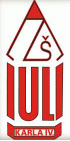 Krizový plánZŠ  Ústí nad Labem, Karla IV. 1024/19(Co dělat, když…)Drobný úrazÚraz ošetří pedagog přítomný na výuce (dozoru, je-li přestávka), případně pedagog držící pohotovost ve sborovně.Ošetřující pedagog nahlásí úraz TU žáka a zapíše úraz do Knihy úrazů (u tajemnice).Třídní učitel dle závažnosti úrazu informuje zákonné zástupce žáka, případně je vyzve k vyzvednutí žáka, je-li třeba následné lékařské vyšetření/ošetření.Vážný úrazPrvní pomoc při úrazu poskytne pedagog přítomný na výuce (dozoru, je-li přestávka), zavolá (je-li to nutné) záchrannou službu- 155. Nahlásí úraz třídnímu učiteli, řediteli školy, metodikovi prevence (P. Sedlecká) a výchovnému poradci (V. Zimová) a zapíše úraz do Knihy úrazů (u tajemnice)- nejpozději do 24 hodin od okamžiku, kdy se škola o úrazu dozví.Škola (TU) telefonicky informuje zákonné zástupce žáka.Nasvědčují-li zjištěné skutečnosti tomu, že v souvislosti s úrazem byl spáchán trestný čin nebo přestupek, nebo jedná-li se o smrtelný úraz, podá ředitel školy hlášení místně příslušnému útvaru Policie ČR.Třídní učitel žáky seznámí s událostí, provede opětovné poučení o bezpečnosti a ochraně zdraví, předcházení úrazům (zapíše do ŽK a TK).Média informuje ředitel školy.Záškoláctví            Ve spolupráci se zákonnými zástupci zjistí třídní učitel příčinu záškoláctví. Pokud zjistí, že je důvodem neúnosná školní situace, je potřeba naplánovat opatření, aby se situace neopakovala. TU má možnost konzultovat problém s metodikem prevence (P. Sedlecká), případně s  výchovným poradcem (V. Zimová), ostatními vyučujícími. Třídní učitel hlásí neomluvenou absenci metodikovi prevence (P. Sedlecká).do 25 neomluvených hodin řeší se zákonným zástupcem žáka třídní učitel formou pohovoru, provede zápis (+způsob nápravy dohodnutý se zákonným zástupcem). Zákonný zástupce zápis podepíše a obdrží kopii. Zápis je uložen do složky ve sborovně. nad 25 neomluvených hodin zasílá TU ve spolupráci s ŠMP oznámení o zanedbání školní docházky s náležitou dokumentací na adresu - Magistrát města Ústí nad Labem, Odbor kontroly-oddělení přestupků, Velká hradební 2336/8, 401 00  Ústí nad Labemopakované záškoláctví v průběhu školního roku nebo je-li neomluvená absence žáka příliš vysoká- ředitel školy svolává školní výchovou komisi, je proveden zápis (uložen do složky ve sborovně, rodiče-kopii)Třídní učitel zapíše: do Evidence RCH ve třídě (tabulka) + po vyšetření zápis o kázeňském opatření do ŽK. Kouření=žák byl přistižen, jak kouří v areálu školy nebo u něj byly nalezeny tabákové výrobkyVe vnějších i vnitřních prostorách školy je zakázáno kouřit (§8 odst. 1b zákona č. 379/2005 Sb.) - platí pro všechny osoby. Školní řád jednoznačně vymezuje zákaz užívání návykových látek (alkohol, cigarety, OPL) ve škole, jejich nošení do školy a zákaz jejich užívání při všech činnostech souvisejících se školními aktivitami.Pedagog, který žáka přistihne při konzumaci tabákových výrobků v prostorách školy nebo při akcích pořádaných školou, vyzve žáka, aby kouření v prostorách školy zanechal, neboť je to zákonem zakázáno, zabaví tabákové výrobky, zajistí je jako případný důkaz a nahlásí tuto skutečnost TU.Třídní učitel:Sepíše s žákem stručný záznam (odkud, od koho má cigarety).Zapíše do Evidence RCH ve třídě (tabulka).Informuje vedení školy, metodika prevence (P. Sedlecká), předá mu zápis a tabákové výrobky a výchovnou poradkyni (V. Zimová).Informuje zákonné zástupce žáka. Postupuje podle školního řádu a uplatní sankce v něm stanovené. Provede opětovné seznámení žáků se školním řádem a sankcemi za kouření v prostorách školy. Toto poučení zapíše do ŽK a TK.Na třídních schůzkách rodičům připomene škodlivost kouření, zákaz kouření v prostorách školy, školní řád, sankce stanovené školním řádem.Školní metodik prevence (P. Sedlecká)V případě zájmu rodičů poskytne rady a kontakty na instituce, které v této oblasti působí.Zapíše do Evidence případů RCH + přiloží zápis pedagoga, který žáka přistihl. Zápis o jednání s rodiči založí do složky ve sborovně.V závažných případech (věk, jednání se opakuje) vyrozumí OSP- kurátorka  Bc. Ivana MARTINCOVÁ, tel. číslo: 475 271 311, e-mail: Ivana.Martincova@mag-ul.cz.V případě prodeje tabákových výrobků nezletilým vyrozumí ředitel školy Policii ČR.AlkoholProdej nebo podávání alkoholických nápojů osobám mladším 18 let je v ČR zakázáno. Zakázáno je rovněž osobám mladším než 18 let alkohol nabízet nebo je v konzumaci nějak podporovat (§12 zákona č. 379/2005 Sb.). Školní řád jednoznačně vymezuje zákaz užívání návykových látek (alkohol, cigarety, OPL) ve škole, jejich nošení do školy a zákaz jejich užívání při všech činnostech souvisejících se školními aktivitami. Žák je pod vlivem alkoholu (konzumuje ve škole nebo přišel do školy pod vlivem alkoholu) nebo je u něj nalezen alkoholPřítomný pedagog (při vyučování, dozoru, akcích pořádaných školou) alkohol žákovi odebere a zajistí, aby nemohl v konzumaci pokračovat.Pokud je žák v ohrožení života nebo zdraví, poskytne mu pedagog první pomoc, případně zavolá záchrannou službu (155).  Zabavenou tekutinu nepodrobuje žádnému testu ke zjištění její chemické struktury.Ihned informuje vedení školy (předá alkohol jako důkaz), třídního učitele, metodika prevence (P. Sedlecká), výchovnou poradkyni (V. Zimová).O nálezu sepíše stručný záznam, s vyjádřením žáka, u kterého byl alkohol nalezen, datum, místo, čas nálezu a jméno žáka. Zápis podepíše i žák, u kterého byl alkohol nalezen (nebo který jej odevzdal). Je přítomen ředitel školy nebo jeho zástupce.Třídní učitel:Vždy informuje zákonné zástupce. Pokud žák není schopný pokračovat ve vyučování, vyzve škola ihned zákonného zástupce, aby si žáka vyzvedl, protože není zdravotně způsobilý k pobytu ve škole. Není-li zákonný zástupce k dispozici, vyrozumí škola OSPOD, OSP- kurátorka  Bc. Ivana MARTINCOVÁ, tel. číslo: 475 271 311, vyčká pokynů.V řešení postupuje podle školního řádu a uplatní sankce v něm stanovené.Zapíše do Evidence RCH ve třídě (tabulka). Provede opětovné seznámení žáků se školním řádem a sankcemi za alkohol v prostorách školy. Toto poučení zapíše do ŽK a TK.Rodičům na třídních schůzkách připomene zákaz prodeje, nabízení a užívání alkoholu osobám mladším 18 let, školní řád, sankce stanovené školním řádem. Školní metodik prevence Zapíše do Evidence případů RCH + přiloží zápis pedagoga, který žáka pod vlivem alkoholu zjistil. Zápis o jednání s rodiči založí do složky ve sborovně. V případě zájmu rodičům poskytne rady a kontakty na instituce, které v této oblasti působí.Doporučí zavedení a koordinuje realizaci vhodného preventivního programu k dané problematice.V závažných případech (věk, jednání se opakuje) vyrozumí Oddělení sociální prevence- kurátorka  Bc. Ivana MARTINCOVÁ, tel. číslo: 475 271 311, e-mail: Ivana.Martincova@mag-ul.cz , Policii ČR, dětského lékaře.V případě prodeje alkoholu nezletilým vyrozumí ředitel školy Policii ČR.Omamné a psychotropní látky =OPL (drogy)Zakázána je výroba, distribuce, šíření i přechovávání omamných i psychotropních látek (= OPL), a to bez ohledu na věk žáka a prostředí, ve kterém by k tomu docházelo (§187, §187a, §188 a §188a zákona č.140/1961 Sb., trestní zákon). Zakázáno je rovněž navádění k užívání těchto látek. Základní rozdělení drog, příznaky užívání- viz. Metodické doporučení 21 291/2010-28A. Konzumace OPL ve škole (žák je pod vlivem drog), nález OPL u žákaPOSTUP STEJNÝ JAKO PŘI KONZUMACI ALKOHOLUPřítomný pedagog (při vyučování, dozoru)OPL žákovi odebere a zajistí, aby nemohl v konzumaci pokračovat. V případě, kdy je žák pod vlivem OPL do té míry, že je ohrožen na zdraví a životě, zajistí škola nezbytnou pomoc a péči a volá lékařskou službu první pomoci (155) a Policii ČR, pokud ji nevolala již dříve. Zabavenou látku škola nepodrobuje žádnému testu ke zjištění její chemické struktury.Ihned informuje vedení školy (předá návykovou látku jako důkaz), třídního učitele, metodika prevence (P. Sedlecká), výchovnou poradkyni (V. Zimová).Sepíše stručný záznam s vyjádřením žáka, datum, místo, čas a jméno žáka, včetně toho, zda byly provedeny orientační testy na OPL, případně další vyšetření, s jakým výsledkem. Zápis podepíše i žák. Je přítomen ředitel školy nebo zástupkyně ředitele. Tento záznam založí školní metodik prevence do své agendy. Třídní učitelVždy informuje zákonné zástupce. Pokud žák není schopný pokračovat ve vyučování, vyzve škola ihned zákonného zástupce, aby si žáka vyzvedl, protože není zdravotně způsobilý k pobytu ve škole. Není-li zákonný zástupce k dispozici, vyrozumí škola  OSPOD, OSP- kurátorka  Bc. Ivana MARTINCOVÁ, tel. číslo: 475 271 311, vyčká pokynů. Vyzve rodiče žáka k jednání se školou. Rodiče jsou seznámeni se všemi skutečnostmi případu, porušením řádu školy, návrhem výchovného opatření, který schválila a doporučila pedagogická rada. TU v řešení postupuje podle školního řádu a uplatní sankce v něm stanovené. Nutno rozlišovat distributora od uživatele! Uživatel je nebezpečný pouze sobě, distributor všem. Distribuce je trestným činem (plně v kompetenci Policie ČR), užívání OPL je porušením školního řádu.Zapíše skutečnost do Evidence RCH ve třídě (tabulka). Ve spolupráci s metodikem prevence (P. Sedlecká) na třídních schůzkách rodiče seznámí s účinky a příznaky užití návykových látek, jak se škola k případu postaví, jak bude pracovat s rizikovou třídou v preventivní oblasti, rodiče jsou vybídnuti ke spolupráci. Jsou seznámeni s tím, že dítě pod vlivem návykové látky ve škole porušuje vnitřní řád školy, se sankcemi stanovenými školním řádem. Třídní učitelé provedou opětovné seznámení se školním řádem a sankcemi za OPL, žáci jsou obecnou formou seznámeni s případem a jsou upozorněni na distribuci OPL jako trestný čin (okamžitě hlášeno PČR), závažnost držení, přechovávání a užívání OPL a to nejen v areálu školy. Toto poučení zapíší do ŽK a TK.Školní metodik prevence Škola splní oznamovací povinnost k OSPOD- oznámí na Oddělení sociální prevence- kurátorka  Bc. Ivana MARTINCOVÁ, tel. číslo: 475 271 311, e-mail: Ivana.Martincova@mag-ul.cz, Policii ČR- vyrozumí ředitel školy.Zapíše do Evidence případů RCH + přiloží zápis pedagoga, který žáka pod vlivem OPL zjistil. Zápis o jednání s rodiči založí do složky ve sborovně. Doporučí rodičům žáka specializovanou pomoc odborníků, nabídne rodičům pomoc – monitorování, pravidelné schůzky s TU, ŠMP, VP, vedením školy.Doporučí zavedení a koordinuje realizaci vhodného preventivního programu k dané problematice. Třída, v níž se problém objevil, bude nadále monitorována..B. Distribuce OPL ve škole a jejím okolí Distribuce OPL je trestným činem – volat Policii ČR.Nález NL v prostorách školy:1. Látku nepodrobovat žádnému testu ke zjištění její chemické struktury.2. O nálezu ihned uvědomit vedení školy.3. Za přítomnosti dalšího pracovníka školy vložit látku do obálky, napsat datum, čas a místo nálezu. Obálku přelepit, přelep opatřit razítkem školy a svým podpisem a uschovat ji do školního trezoru.4. O nálezu vyrozumět Policii ČR, která provede identifikaci a zajištění podezřelé látky.Při podezření, že některý z žáků má nějakou OPL u sebe:1. Zavolat Policii ČR (přestupek/trestný čin?), zkonzultovat s ní další postup a informovat zákonného zástupce žáka.2. Žáka izolovat od ostatních a do příjezdu PČR je nutné mít ho pod dohledem. U žáka v žádném případě neprovádět osobní prohlídku nebo prohlídku jeho věcí. Při podezření, že se ve škole vyskytují a prodávají OPL1. Oznámit vedení školy, metodiku prevence (P. Sedlecká) a výchovné poradkyni (V. Zimová).2. Zavolat Policii ČR (= podezření ze spáchání trestného činu, šetření v kompetenci PČR).V okolí školy byl nalezen infekční materiál (např. použité injekční stříkačky) Zavolat městskou policii- (tel. 156, MP Střekov - 475 531 893) nebo K-centrum (475 210 625) V okolí školy se vyskytují OPLInformovat Policii ČRTřídní učitel informuje vhodným způsobem žáky, na třídních schůzkách zákonné zástupce.Syndrom týraného dítěte- CAN=jakákoliv forma týrání, zneužívání a zanedbávání dětí-změny v chování dítěte, známky na těle dítěte, známky zanedbávání - viz. Metodické doporučení.U každého podezření musí být vždy informován ředitel školy! 1. Pedagog přítomný výuce nebo třídní učitel :Všimne-li si známek týrání, zanedbávání dítěte (náhlé zhoršení prospěchu, apatie, pozdní příchody do školy, modřiny, potíže při sezení v lavici,…) - navázat s dítětem kontakt (např. uvařit čaj,…) získat důvěru, z rozhovoru získat informace. Je- ji dítě nedůvěřivé, možno doporučit Linku bezpečí- 116 111.2. Třídní učitel ve spolupráci se ŠMP (P. Sedlecká) a VP (V. Zimová):Rozhovor s žákem, spolužáky, rodiči (okomentování, ujasnění situace).Sepíše s žákem stručný záznam. Zapíše do Evidence RCH ve třídě (tabulka).Informuje vedení školyPodezření na týrání – hlásit na OSPOD - ivana.mikulova@mag-ul.cz , tel. 475271734 (Zákon č. 359/1999 Sb., o sociálně-právní ochraně dětí)Jistota, že byl spáchán trestný čin -  hlásit na Policii ČR -  ředitel školy
3. Školní metodik prevence (P. Sedlecká)Zapíše do Evidence případů RCH + přiloží zápis pedagoga o problému, hlášení na OSPOD. Zápis o jednání s rodiči založí do složky ve sborovně.Sexuální zneužíváníPedagog se dozví – oznámí řediteli – kontaktuje Policii ČR a OSPOD - ivana.mikulova@mag-ul.cz , tel. 475 271 734.Dítě se učiteli svěří osobně1. uvědomit si, že jde o velmi citlivou záležitost2. seznámit s tím co nejužší okruh dalších osob3. pokud se zneužívání dopouští rodič, není žádoucí informovat ho o tom, že se dítě svěřilo4. komunikovat s dítětem – podrobnější vyšetřování nechat na psychologovi a policii5. vhodně dítěti sdělit, že skutečnost musíte ohlásit na policii6. ohlásit na policii7. ocenit dítě, že za vámi přišlo a ujistit ho, že pro ně uděláte všechno, co je ve vašich silách8. jestliže dítě nechce, abyste věc ohlásili, situaci konzultujte s odborníkem, ale přesto oznámit na policiiZjistím to ze školní ankety nebo dotazníku  Navázat rozhovor, nechat dítě volně vyprávět +viz výše.Dozvím se to od spolužáků nebo z jiných zdrojůPřesvědčit se, jestli tomu nasvědčuje i pozorování, s dítětem navázat rozhovor, nevyšetřovat, nepátrat. V případě pochybností oznámit na OSPOD. Dítě je obětí sexuálního napadení cestou do školy a útočníkem je neznámá osoba, oznámit vedení školy, TU, ŠMP (P. Sedlecká), VP (v. Zimová).Ředitel školy nahlásí Policii ČR, TU rodičům a ve spolupráci se ŠMP také OSPOD.Třídní učitelé provedou opětovné poučení žáků o bezpečnosti při styku s cizími osobami, jsou seznámeni i rodiče.KrádežeŽák je povinen případnou ztrátu či krádež hlásit TU (nebo učiteli přítomnému na výuce) neprodleně.Přestupek= je-li ukradena věc menší hodnoty do 5000,-bez použití násilí (vypáčená skříňka)Nad 5000,... nebo je-li použito násilí (i když hodnota věci je menší než 5000,-) = trestný čin.Škola a školské zařízení není orgán činný v trestním řízení, takže nemůže nic vyšetřovat. Pokusy o „vyšetřování“ ze strany školy, mohou nenapravitelně ovlivnit další vyšetřování Policie ČR.1. Třídní učitel /učitel přítomný na výuce:Provede co nejpřesnější záznam- co- kdo-kdy-kde-jak-proč….Informuje vedení školy, metodika prevence (P. Sedlecká) a výchovnou poradkyni (V. Zimová). Předá zápis ŠMP.Vždy hlásí rodičům poškozeného i rodičům zloděje (až po důkladném zjištění příčin). Zapíše do Evidence RCH ve třídě (tabulka). 2. Školní metodik prevence V případě, že se jedná o opakované jednání a výchovná a další opatření zvolená školou neměla žádný účinek- hlásí OSP- Oddělení sociální prevence- kurátorka  Bc. Ivana MARTINCOVÁ, tel. číslo: 475 271 311, e-mail: Ivana.Martincova@mag-ul.cz Zapíše do Evidence případů RCH + přiloží zápis TU o krádeži, hlášení na OSP. Zápis o jednání s rodiči založí do složky ve sborovně. 3. Ředitel školyPolicii ČR- hlásí v případě:a) kdy je škoda vyšší než 5000,-, nikdo nejeví snahu o nápravu a škola není vlastními silami schopná domoci se takové nápravy. Musí se jednat o úmyslné zcizení, poškození nebo zničení věci.b) jestliže o to žádá poškozený/á nebo jejich zákonní zástupci. Šikana- Školní program proti šikanování Charakteristika šikanování Šikanování je jakékoliv chování, jehož záměrem je ublížit, ohrozit nebo zastrašovat žáka, případně skupinu žáků. Spočívá v cílených a opakovaných fyzických a psychických útocích jedincem nebo skupinou vůči jedinci či skupině žáků, kteří se neumí nebo z nejrůznějších důvodů nemohou bránit. Zahrnuje jak fyzické útoky v podobě bití, vydírání, loupeží, poškozování věcí, tak i útoky slovní v podobě nadávek, pomluv, vyhrožování či ponižování. Může mít i formu sexuálního obtěžování až zneužívání. Může se realizovat i prostřednictvím elektronické komunikace, jedná se o tzv. kyberšikanu, která je jednou z forem psychické šikany. Je to zneužití ICT (informačních a komunikačních technologií = hl. mobilních telefonů a internetu) k takovým činnostem, které mají někoho záměrně ohrozit, ublížit mu (útoky pomocí e-mailů, SMS zpráv, vyvěšování urážlivých materiálů na internetové stránky apod.). Šikana se projevuje i v nepřímé podobě jako demonstrativní přehlížení a ignorování žáka či žáků třídní nebo jinou skupinou spolužáků.             Důležitými znaky šikanování jsou záměrnost, cílenost, opakování (není podmínkou), nepoměr sil, bezmocnost oběti, nepříjemnost útoku, samoúčelnost agrese. Nebezpečnost působení šikany spočívá zvláště v závažnosti, dlouhodobosti a nezřídka v celoživotních následcích na duševní a tělesné zdraví oběti. Co zahrnuje program proti šikanování?zmapování situace ve třídě, škole- před programem i po němprůběžné vzdělávání a supervize všech pedagogůspolupráce užšího týmu (ředitel, ŠMP, VP, TU)společný postup při řešení šikanování primární prevence v třídnických hodináchprimární prevence ve výuceprimární prevence ve školních i mimoškolních programech mimo vyučováníochranný režim-  školní řád, účinné dohledy učitelůspolupráce s rodiči (seznámení s nekompromisním bojem školy proti šikaně, na webových stránkách, při třídních schůzkách)školní poradenské službyspolupráce se specializovanými zařízeními Ohlašovací povinnost školyŠkola má ohlašovací povinnost při výskytu šikany v následujících případech:dojde-li v souvislosti se šikanou k jednání, které by mohlo naplňovat znaky přestupku nebo trestného činu, obrací se škola na Policii ČR. dojde-li k šikaně v průběhu vyučování, škola tuto skutečnost oznámí zákonnému zástupci žáka-útočníka i žáka- oběti. Tato povinnost vyplývá ze školského zákona (§ 21 odst. 2 školského zákona).škola ohlašuje OSPOD takové skutečnosti, které nasvědčují tomu, že dítě je v ohrožení buď proto, že ho ohrožuje někdo jiný nebo proto, že se ohrožuje svým chováním samo 
 Krizový plán řešení šikany       S krizovým plánem jsou vždy na začátku školního roku prokazatelně seznámeni vyučující, žáci a jejich zákonní zástupci. Žáci mají možnost obrátit se na kteréhokoli vyučujícího, TU, VP, ŠMP, napsat vzkaz do schránky důvěry. A.  Obyčejná počáteční šikana -škola řeší vlastními silami: odhad závažnosti onemocnění skupiny a stanovení formy šikanyrozhovor s informátory a oběťmi (aby o tom nevěděli ostatní)nalezení vhodných svědků (vytipovat žáky, kteří sympatizují s obětí)individuální rozhovory se svědky (NE! společné vyšetřování agresorů a svědků, konfrontace oběti s agresory)ochrana obětipředběžná diagnóza a volba ze dvou typů rozhovoru:rozhovor s oběťmi a rozhovor s agresory (směřování k metodě usmíření)rozhovor s agresory (směřování k metodě vnějšího nátlaku)realizace vhodné metody:metoda usmířenímetoda vnějšího nátlaku (výchovný pohovor nebo výchovná komise s agresorem a jeho rodiči)třídní hodina:efekt metody usmířeníoznámení potrestání agresorůrozhovor s rodiči oběti třídní schůzkapráce s celou třídouB. Pokročilá šikana  – (tzv. školní lynčování) =výbuch skupinového násilí vůči oběti-škola potřebuje pomoc z venku a je nezbytná její součinnost se specializovanými institucemi (PPP, střediskem výchovné péče, OSPOD) a Policií ČR: První (alarmující) kroky pomocizvládnutí vlastního šoku – bleskový odhad závažnosti a formy šikanybezprostřední záchrana oběti, zastavení skupinového násilí Příprava podmínek pro vyšetřovánízalarmováni pedagogů na poschodí a informování vedení školyzabránění domluvě na křivé skupinové výpovědipokračující pomoc oběti (přivolání lékaře)oznámení na policii, paralelně – navázáni kontaktu se specialistou na šikanování, informace rodičům Vyšetřovánírozhovor s obětí a informátorynalezení nejslabších článků nespolupracujících svědkůindividuální, případně konfrontační rozhovory se svědkyrozhovor s agresory, případně konfrontace mezi agresory, není vhodné konfrontovat agresora (agresory) s obětí (oběťmi)  Léčbametoda vnějšího nátlaku a změna konstelace skupinyPostup vyšetřující osoby, má-li podezření na šikanu:Konfrontovat svá pozorování s dalšími kolegy.Co nejdříve oznámit své podezření vedení školy, výchovnému poradci, konzultovat další postup.Za přítomnosti dalšího pedagoga vyslechnout více nezaujatých svědků, popřípadě konfrontovat svědky mezi sebou.Je zejména důležité získat odpovědi na následující otázky:Kdo je obětí, popřípadě kolik obětí jeKdo je agresorem, kolik agresorů je. Kdo z nich je iniciátor, kdo aktivní účastník šikanování a kdo je obětí i agresorem?Co, kdy, kde, a jak dělali agresoři obětem?K jak závažným agresivním a manipulativním projevům došlo?Jak dlouho šikana trvá?Spojit se s rodiči případné oběti, konzultovat výskyt nepřímých znaků šikany. Poprosit je o pomoc.Vyslechnout oběť – citlivě, diskrétně, zaručit bezpečí a důvěrnost informací. NIKDY neřešit problém před celou třídou!Zajistit ochranu oběti šikany.Teprve nyní vyslechnout agresory, případně konfrontovat agresory mezi sebou. 
NIKDY konfrontace obětí a agresorů!
Vytipovat nejslabší článek, dovést je k přiznání či vzájemnému obviňování.Požádat vedení školy o svolání výchovné komise (vedení školy, VP, TU, ŠMP). Ta na základě shromážděných informací posoudí, zde se jedná o šikanu a jaký je stupeň její závažnosti, navrhne další postup vůči obětem i agresorům i třídě jako celku. Potrestání agresorů je individuální, závisí na věku, intenzitě šikany a na tom, se jedná o první případ či recidivu.Individuálně pozvat rodiče agresorů. Seznámit je se situací, sdělit jim navrhovaná opatření, (zdůraznit možnost nápravy) a požádat je o spolupráci. Pokud odmítají, zvážit oznámení na Policii ČR.Individuálně pozvat rodiče obětí šikany. Seznámit je se situací, domluvit se na opatřeních (terapie, osobnostní výcvik…)Rozebrat situace ve třídě (vynechat citlivé detaily), vysvětlit nebezpečí a důsledky šikany, oznámit potrestání viníků. Třídu i nadále pozorně sledovat. Výchovná opatřeníDále pracovat s agresorem (jeho náhled na vlastní chování, motivy, rodinné prostředí). V případě potřeby mu zprostředkovat péči PPP, střediska výchovné péče nebo jiných odborníků – klinických psychologů, psychoterapeutů nebo psychiatrů. Pro potrestání agresorů lze užít běžná výchovná opatření (NTU, TD, ŘD, snížená známka z chování), příp. převedení do jiné třídyPro nápravu situace ve skupině je potřeba pracovat s celým třídním kolektivem. Je nezbytné vypořádat se i s traumaty těch, kteří přihlíželi, ale nezasáhli (mlčící většina).V mimořádných případech se užijí další opatření: rodičům agresora je doporučeno dobrovolné umístění dítěte do pobytového oddělení SVP, případně dobrovolný diagnostický pobyt žáka v místně příslušném diagnostickém ústavu. Ředitel školy podá návrh orgánu sociálně právní ochrany dítěte k zahájení práce s rodinou, případně k zahájení řízení o nařízení předběžného opatření či ústavní výchovy s následným umístěním v diagnostickém ústavu.Dojde-li k závažnějšímu případu šikanování nebo při podezření, že šikanování naplnilo skutkovou podstatu trestného činu (provinění), ředitel školy oznámí tuto skutečnost Policii ČR.Kyberšikanazneužití ICT (informačních komunikačních technologií), zejména pak mobilních telefonů a internetu, k takovým činnostem, které mají někoho záměrně ohrozit, ublížit mu úmyslné chování, kdy je oběť napadána útočníkem nebo útočníky, povaha a provedení útoků pak určuje její závažnost často bývá doplňkem klasické přímé a nepřímé šikany. Je tedy důležité při řešení prověřit případné souvislosti s klasickou šikanou. Pokud probíhá klasická šikana (př. nadávky, ponižování…), je nutné zjistit situaci oběti v kyberprostoru (mobil, profil, chat,…) a naopak.může se jednat o neustálé prozvánění, zasílání vulgárních, vyhrožujících sms, nebo e-mailů, o publikování lží a pomluv na sociálních sítích, rozesílaní fotografií nebo videí s ponižujícím obsahem obětí nebývají jen děti, ale také učiteléKyberšikana ve škole:Kyberšikanou se škola bude zabývat , jestliže proběhla během vyučování a týká se žáka školy.Dozví-li se vyučující nebo žák o kyberšikaně, kontaktuje školního metodika prevence (P. Sedlecká), který bude situaci řešit ve spolupráci s výchovným poradcem (V. Zimová), učitelem IT (J. Poslušný) a třídním učitelem, oznámí vedení školy.Rady pro žáky:Ukonči komunikaci Blokuj útočníka
Zamez útočníkovi přístup k tvému účtu nebo telefonnímu číslu, nástroji či službě, pomocí které své útoky realizuje (kontaktuj poskytovatele služby). Oznam útok, poraď se s někým blízkým, vyhledej pomoc Svěř se blízké osobě. Pro uchování důkazů oslov někoho, kdo má vyšší IT gramotnost. Kontaktuj školu a specializované instituce (PPP, policii, SVP, psychologa). Uchovej důkazy 
Uchovej a vystopuj veškeré důkazy kyberšikany (SMS zprávy, e-mailové zprávy, zprávy z chatu, uložte www stránky apod.). Na základě těchto důkazů může být proti útočníkovi či útočníkům zahájeno vyšetřování. Klávesa Print screen (Print Scrn): tato klávesa „vyfotí“ aktuální zobrazení obrazovky (NE- kopírovat a ukládat ve Wordu)Postup pro učitele:Zajistit ochranu oběti (smazání profilu, sms, ICQ, skype aj.)Kontaktovat operátora mobilní sítě nebo zřizovatele www stránek, profilu aj.Zajištění dostupných důkazů s podporou IT kolegy. Důkladné vyšetření, získat konečné stanovisko všech zainteresovaných institucí (PČR…) a dalších subjektů (rodiče).Požádat o odbornou pomoc, zajistit si podporu a pomoc externího pracovníka (IT expert, PPP, policie, aj.). Kontaktovat a spolupracovat s MySpace, Facebookem, nebo jakýmkoli jiným webovým prostředím, kde ke kyberšikaně došlo.Zvolit takové opatření a řešení, které je odpovídající závažnosti prohřešku a důsledkům, které agresor způsobil. Třídní učitelVe spolupráci se ŠMP (P. Sedlecká) informuje zákonné zástupce oběti i agresora a vyzve je k jednání se školou. Postup a zásady sdělování informací jsou stejné jako u „klasické šikany“. Poučí rodiče - mohou kontaktovat Policii ČR, OSPOD, PPP, právní zástupce atd. Některé případy kyberšikany nespadají do kompetence školy. Rodiče seznámí se všemi skutečnostmi případu, porušením řádu školy, návrhem výchovného opatření, který schválila a doporučila pedagogická rada. TU v řešení postupuje podle školního řádu a uplatní sankce v něm stanovené. Zapíše skutečnost do Evidence RCH ve třídě (tabulka). Na třídních schůzkách seznámí ostatní rodiče s případem včetně řešení a potrestání agresora/ů.Provede opětovné poučení žáků o nepřípustnosti takového chování, seznámení s případem a se školním řádem, zapíše do TK a ŽK.Školní metodik prevence Při podezření na spáchání trestného činu škola splní oznamovací povinnost k OSPOD. Stejně tak v případě, když rodiče odmítají se školou spolupracovat. TU ve spolupráci s metodikem prevence (P. Sedlecká) oznámí na Oddělení sociální prevence- kurátorka  Bc. Ivana MARTINCOVÁ, tel. číslo: 475 271 311, e-mail: ivana.martincova@mag-ul.cz ,  Zapíše do Evidence případů RCH + přiloží zápis pedagoga, který šikanu zjistil/ vyšetřoval. Zápis o jednání s rodiči založí do složky ve sborovně. Doporučí rodičům žáků (oběti i agresora) specializovanou pomoc odborníků.Doporučí zavedení a koordinuje realizaci vhodného preventivního programu k dané problematice. Třída, v níž se problém objevil, bude nadále monitorována.Ředitel školyPokud má škola jistotu, že byl spáchán trestný čin- vyrozumí Policii ČR.Další informace na www stránkách PPP:http://www.pppuk.cz/poradny/usti-nad-labem/prevence 21291/2010-28 Metodické doporučení k primární prevenci rizikového chování u dětí, žáků a studentů ve školách a školských zařízeních Stručný přehledKdo provádí první pomoc (intervenci)Přítomný pedagog, TU, ŠMP (P. Sedlecká)Kdo komu hlásí v systému školyPedagog, který šikanu zjistil, hlásí TU, ŠMP (P. Sedlecká), VP (V. Zimová), příp. vedení školyKdo kam zapíšeTU- stručný popis problému - předá ŠMP,  zapíše do Evidence RCH ve třídě (tabulka), kázeňské opatření do ŽKŠMP -do Evidence případů RCH + přiloží zápis pedagoga, který šikanu zjistil. Zápis o jednání s rodiči založí do složky ve sborovně. Kdo informuje zákonné zástupce žáků- oběti i agresoraTřídní učitel ve spolupráci se ŠMP (P. Sedlecká)Kdo a v kterých případech informuje Policii ČR, OSPODKDY? Pokročilá šikana, trestný čin, ublížení na zdraví, škoda na majetkuKDO?                                                                  Ředitel školy ve spolupráci s TU a ŠMP vyrozumí OSPOD- kurátorka  Bc. Ivana MARTINCOVÁ, tel. číslo: 475 271 311, e-mail: Ivana.Martincova@mag-ul.cz.Ředitel školy vyrozumí Policii ČR.Kdo a jak informuje rodiče ostatních žáků školyJe-li případ závažný, TU při třídních schůzkách s ním v obecné rovině seznámí zákonné zástupce včetně řešení a potrestání agresora/ů.Kdo a jak informuje ostatní žáky školyJe-li případ závažný, TU s ním v obecné rovině seznámí žáky včetně řešení a potrestání agresora/ůKdo a jak informuje zřizovatele, média atd.Ředitel školy